Za vsako obliko sodelovanja izpolnite novo preglednico (kopiraj zgornjo preglednico)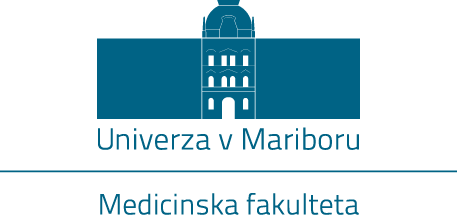 Taborska ulica 8
2000 Maribor, SlovenijaPRIJAVNICA ZA IZKAZ MENTORSTVA ŠTUDENTOM PRI SODELOVANJU V ZNANSTVENORAZISKOVALNEM IN PROJEKTNEM DELUPrijavnico poslati na zdenka.persin@um.siMENTORMENTORIME IN PRIIMEKE-MAIL NASLOVTEL. ŠTEVILKAINTERES MENTORSTVA ŠTUDENTOM PRI SODELOVANJU V ZNANSTVENORAZISKOVALNEM IN PROJEKTNEM DELU (označi oblike sodelovanja) SOAVTORSTVO ČLANKOV ALI DRUGIH ZNANSTVENIH PRISPEVKOV SODELOVANJE V RAZISKOVALNIH PROJEKTIH SODELOVANJE V RAZISKOVALNIH NALOGAH LABORATORIJSKO / TERENSKO / DRUGO DELO SODELOVANJE V PROJEKTIH Z OKOLJEM (ŠI:UM, ŠI:UM NOO, IŠRI:UM) SAMOSTOJNI ŠTUDENTSKI PROJEKTI (na predlog in v izvedbi študenta, brez razpisa) VKLJUČEVANJE V TEKMOVANJA, MREŽE MOBILNOST ŠTUDENTOV Z NAMENOM PRAKTIČNEGA USPOSABLJANJA ORGANIZACIJA OKROGLIH MIZ / KONFERENC / KONGRESOV / DRUGIH STROKOVNIH DOGODKOV DELAVNICE DRUGO:OPIS OBLIKE SODELOVANJA ŠTUDENTAOPIS OBLIKE SODELOVANJA ŠTUDENTAOBLIKA SODELOVANJA (navedba iz zgornjega seznama)PODROBEN OPIS SODELOVANJAMOREBITNI POGOJI / OMEJITVE ZA SODELOVANJE ŠTUDENTAjROK ZA PRIJAVODODATNE INFORMACIJEOPOMBE/PRIPOMBEKRAJ IN DATUM